Polisi Dyrannu Cyfrif a Hawliau TG y Brifysgol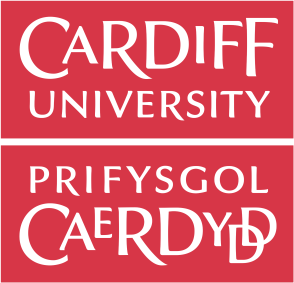 DibenDiben y polisi yw amlinellu’r egwyddorion sy’n sail i’r penderfyniadau caiff eu gwneud ynghylch creu, rheoli, diarddel a dileu cyfrif TG Prifysgol.CwmpasMae’r polisi yn berthnasol i’r holl gyfrifon TG sy’n cael eu creu a’u cynnal gan Brifysgol Caerdydd, yn ogystal â chyfrifon sy’n cael eu creu neu eu cyrraedd yn allanol y mae angen caniatâd arnynt i gysylltu â chyfleusterau TG y Brifysgol (gweler y diffiniadau).Cysylltiad â pholisïau sy'n bodoli'n barodMae’r polisi hwn yn rhan o’r Fframwaith Rheoli Diogelwch Gwybodaeth. Dylid ei ddarllen mewn cysylltiad â’r Polisi Diogelwch Gwybodaeth a’r holl bolisïau ategol.Datganiad PolisiCaiff y broses o greu, rheoli, gwahardd a dileu cyfrifon TG eu rheoli yn unol ag egwyddorion cyffredinol. Mae’r rhain yn sicrhau bod adnoddau’r Brifysgol yn cael eu defnyddio’n effeithiol, yn unol â’i goblygiadau cyfreithiol, a bod ei hasedau gwybodaeth wedi’u diogelu’n briodol o ran cyfrinachedd, gonestrwydd ac argaeledd.PolisiNi chaiff cyfrifon TG eu creu oni bai bod defnyddiwr yn rhan o un categori hawl neu ragor sy’n cael eu pennu a’u cyhoeddi gan y Grŵp Gweithrediadau Diogelwch Gwybodaeth.(ISOG). Bydd angen cytundeb ISOG a sêl bendith yr Uwch-berchennog Risg Gwybodaeth.Wrth benderfynu ar hawliau, bydd y Grŵp Gweithrediadau Diogelwch Gwybodaeth yn ystyried sut mae'r hawl (neu addasu neu dynnu hawliau'n ôl) yn cefnogi nodau strategol y Brifysgol, defnyddio adnoddau'n effeithiol, cydymffurfio â rhwymedigaethau deddfwriaethol a cytundebol a'r risgiau i ddiogelwch asedau gwybodaeth o ran cyfrinachedd, uniondeb ac argaeledd.Bydd cyfrifon IT yn cael eu rheoli yn ystod eu cylch oes a byddant yn cael eu hatal neu eu dileu yn unol â'r tablau Categorïau a Hawliau Aelodaeth [1] fel bod mesurau diogelu ar waith pan fydd statws y defnyddiwr yn newid i sicrhau bod yr hawliau'n parhau'n briodol neu'n cael eu dileu ar y pwynt priodol.Bydd y gwaith o greu a rheoli cyfrifon TG yn cael ei awtomeiddio a'i reoli drwy system rheoli un defnyddiwr cyn belled ag y bo'n ymarferol er mwyn sicrhau eu bod yn cael eu gweithredu'n effeithlon. Pan fo pwerau i greu a rheoli cyfrifon ar gyfer grwpiau neu unigolion sydd â hawl wedi'u datganoli, dim ond yn yr achosion canlynol y dylid defnyddio’r pwerau hynny:a) os nad yw'n bosibl defnyddio systemau presennol yr awdurdod data (e.e. SIMS neu Core) i fwydo'r system rheoli hunaniaeth ganolog gan nad yw'r defnyddiwr yn dod o fewn y categori priodol neub) os nad yw'n ymarferol weithredol i ddefnyddio systemau presennol yr awdurdodau data am resymau eraill sydd er budd y Brifysgol.Bydd yr holl broses o greu a rheoli cyfrifon, boed yn ganolog neu'n lleol yn cydymffurfio â'r polisi hwn a'r tablau Categorïau a Hawliau Aelodaeth.Bydd y ffynhonnell ddata awdurdodol ar gyfer pennu pob statws aelodaeth yn cael ei diffinio gan Wasanaeth TG y Brifysgol a bydd prosesau a gweithdrefnau'n cael eu sefydlu ar y cyd â'r adran Adnoddau Dynol a’r Gofrestrfa i sicrhau bod cyfrifon staff a myfyrwyr yn cael eu hatal ar y pwynt priodol yn dilyn newid statws i gyn-aelodau.Dim ond os bydd y cyn-aelodau'n dod o dan gategori cyflwyno Categori a Hawliau Aelodaeth arall y dylid ymestyn eu cyfrifon y tu hwnt i'r cyfnod diofyn a dylid addasu eu hawliau yn unol â hynny. Bydd unrhyw eithriadau i hyn yn cael eu cymeradwyo yn unol â chymal 5.1 uchod.Bydd staff a myfyrwyr yn cael rhybudd priodol o'r bwriad i gau eu cyfrif. Bydd staff yn cael o leiaf 30 diwrnod o rybudd (os yw cyfnod rhybudd cytundebol yr aelod o staff yn fwy na mis) a bydd myfyrwyr yn cael o leiaf 90 niwrnod o rybudd. Bydd cyfathrebu'n cael ei ymgorffori ym mhrosesau presennol y rhai sy'n gadael.Ni roddir unrhyw gyfnod rhybudd pan fo cyfrifon yn cael eu hatal am resymau heblaw’r drefn arferol.Wrth gynllunio mecanweithiau dilysu i ganiatáu mynediad i adnoddau a chymwysiadau a chymwysiadau TG y Brifysgol, dylai dyluniad y mecanwaith sicrhau bod y sail ar gyfer dilysu yn adlewyrchu'r hawl berthnasol fel y'i nodir yn y tablau Categorïau Aelodaeth a Hawliau. Os nad yw ateb technegol yn bosibl, dylai'r Arweinydd Data perthnasol neu'r Uwch Berchennog Systemau (Technegol) gymeradwyo trefn wahanol.Bydd defnyddwyr yn cael set o hawliau a ddiffiniwyd ymlaen llaw a fydd yn adlewyrchu eu categori hawl aelodaeth yn unol â'r tablau Categorïau Aelodaeth a Hawliau. Pan fo rolau awdurdodedig penodol yn gofyn am hawliau 'gwell' bydd rhestr o bwy sy'n dal y rhain yn cael ei chynnal ar lefel leol a'i hadolygu'n rheolaidd gan Bennaeth yr Ysgol/Adran a deiliad(au) enwebedig yr Awdurdod Hawliau DYNOL (h.y. yr unigolyn sydd â'r pŵer i awdurdodi'r rôl) i benderfynu a yw cynnal y rolau hynny yn briodol yn y cyd-destun presennol. Bydd y Pennaeth Ysgol/Adran yn cymeradwyo rhestr ddilys.Bydd gofynion hyfforddi mewn perthynas â deiliaid Awdurdodau Hawliau TG yn cael eu nodi a bydd Gwasanaethau TG yn sicrhau bod mecanweithiau priodol yn bodoli i gyfleu cyfrifoldebau unigolyn mewn perthynas â 'hawliau gwell' ac i gasglu hyfforddiant a ddilynir a'r cytundeb i gydymffurfio â pholisïau perthnasol.Bydd mecanweithiau adborth addas ar waith i sicrhau, pan fydd deiliaid rolau awdurdodedig penodol yn newid, bod hawliau'r defnyddwyr yn cael eu diwygio'n briodol.CyfrifoldebauMae'r Uwch-berchennog Risg Gwybodaeth yn gyfrifol am sicrhau bod llywodraethu'r Grŵp Gweithrediadau Diogelwch Gwybodaeth yn addas at y diben, gan gynnwys dynodi Cadeirydd. (Nodir bod cylch gwaith y Grŵp hefyd yn ymdrin â hawliau llyfrgelloedd y Brifysgol).Mae Cyfarwyddwr y Gwasanaethau TG yn gyfrifol am sicrhau bod y prosesau a'r gweithdrefnau priodol yn cael eu sefydlu i gefnogi'r polisi hwn,Yr Arweinwyr Data sy’n gyfrifol am sicrhau bod unrhyw ffynonellau data awdurdodol sy'n ofynnol at ddibenion rheoli hunaniaeth cyfrifon TG yn cael eu diweddaru a'u bod yn parhau i fod yn addas at y diben.Cadeirydd y Grŵp Gweithrediadau Diogelwch Gwybodaeth a Chyfarwyddwr TG y Brifysgol sy'n gyfrifol am sicrhau bod crynodeb o'r categorïau a'r hawliau cysylltiedig yn cael eu cyhoeddi a'u cynnal.CydymffurfioGellir ymdrin ag achosion o beidio â chydymffurfio â’r polisi hwn fel mater disgyblu dan bolisïau disgyblu staff y Brifysgol neu’r Cod Disgyblu Myfyrwyr fel y bo’n briodol. Os oes trydydd parti’n gysylltiedig gallai peidio â chydymffurfio â’r polisi hwn hefyd gael ei ystyried yn achos o dorri contract.DiffiniadauAsed Gwybodaeth: Mae Ased Gwybodaeth yn wybodaeth sydd â gwerth i'r Brifysgol. Asedau Gwybodaeth Allweddol yw'r mathau pwysicaf o wybodaeth sy'n ofynnol er mwyn cyflawni nodau strategol y Brifysgol.Arweinydd Data: Yn atebol am ansawdd y data o fewn eu maes; Yn sicrhau bod data o fewn y maes yn addas ar gyfer defnydd gweithredol a strategol; Yn pennu amodau pan gall data gael ei ddefnyddio (gan ystyried unrhyw rwymedigaethau cyfreithiol sy'n berthnasol i'r math hwnnw o ddata), er mwyn diogelu cyfrinachedd, uniondeb, argaeledd ac ansawdd; Yn cadarnhau dosbarthiadau endidau data o fewn y maes; Yn cadarnhau gofynion data ar gyfer dibenion busnes.Uwch-berchennog Risg Gwybodaeth: Bydd yr Is-Ganghellor yn dynodi’r Uwch-berchennog Risg Gwybodaeth ar gyfer amcanion diogelwch gwybodaeth cyffredinol y Brifysgol. Rhaid i'r Uwch-berchennog Risg Gwybodaeth sicrhau bod amcanion diogelwch gwybodaeth y Brifysgol yn cyd-fynd â chyfeiriad strategol y Brifysgol a bydd yn berchen ar y risgiau diogelwch gwybodaeth sy’n gysylltiedig â hyn.Mae’r “Cyfleusterau TG” (yn unol â'r Rheoliadau TG) yn cynnwys:Gwasanaethau craidd yn unol â’r modd y cânt eu darparu gan Wasanaethau Gwybodaeth TG Prifysgol Caerdydd;cyfrifiaduron, offer cyfrifiadurol a dyfeisiau symudol Coleg, Ysgol neu Wasanaethau Proffesiynol Prifysgol Caerdydd;cyfrifiaduron, dyfeisiau symudol a pherifferolion personol pan fyddant wedi’u cysylltu â chyfleusterau TG Prifysgol Caerdydd neu pan geir mynediad atynt o gyfleusterau TG Prifysgol Caerdydd neu drwyddynt;defnyddio rhwydweithiau a gwasanaethau o bell, pan geir mynediad atynt o gyfleusterau TG Prifysgol Caerdydd neu drwyddynt;yr holl offer rhaglenadwy; unrhyw feddalwedd a data cysylltiedig, gan gynnwys data sy’n cael ei greu gan bobl heblaw defnyddwyr, a’r elfennau rhwydweithio sy’n cysylltu cyfleusterau TG.[1] https://intranet.cardiff.ac.uk/staff/services/technical-help-and-support/getting-help-with-it/it- access-entitlementsRhif y Fersiwn:2.1DogfenStatws:CymeradwywydDyddiad Cymeradwyo:25 Mehefin 2019Cymeradwywyd Gan:Grŵp Goruchwylio Rheoli Data a GwybodaethDyddiad Dod i Rym:25 Mehefin 2019Dyddiad yr Adolygiad Nesaf:Mehefin 2021